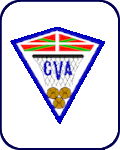 HISTORIA DEL COMITÉ VASCO DE ARBITROSJULIO 1989 – JUNIO 2001PRESIDENTE: 		JOSE  DE MAEZTU Vicepresidentes: , Javier Etayo Piñol, Alberto LarrotxaDirector Técnico: Juan Lopez Vicente.Secretario: Eduardo Gonzalez Ceballos.JULIO 2001 -  NOVIEMBRE 2003DIRECTOR DE ARBITRAJE:	  Subdirector de Arbitraje y Coordinador Técnico Arbitral: Koldo Pujana IturrietaSecretario: Roberto Asensio Gonzalez.NOVIEMBRE 2003 – FEBRERO 2005PRESIDENTE:	 		JOSEBA ELOSEGUI ARAS Vicepresidente: Luis Miguel Corres Lagar.Director Técnico: Julian Sanchez Romero.FEBRERO 2005 – ActualidadDIRECTOR DE ARBITRAJE: 	 ITURRIETA Subdirector de Arbitraje:  GonzalezDirector Técnico: Julian Sanchez Romero